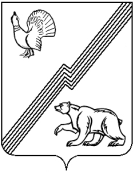 АДМИНИСТРАЦИЯ ГОРОДА ЮГОРСКАХанты-Мансийского автономного округа – Югры ПОСТАНОВЛЕНИЕот  25 марта 2019 года 										№ 582О внесении измененийв постановление администрации города Югорска от 01.02.2018 № 308 «Об утверждении примерного Положения об установлении системы оплаты труда работников муниципальных учреждений физической культуры и спорта города Югорска»В соответствии со статьями 135, 144 Трудового кодекса Российской Федерации, постановлением Правительства Российской Федерации от 19.01.2019 № 17 «О внесении изменений в постановление Правительства Российской Федерации от 5 августа 2008 г. № 583»:1. Внести в приложение к постановлению администрации города Югорска от 01.02.2018 № 308 «Об утверждении примерного Положения об установлении системы оплаты труда работников муниципальных учреждений физической культуры и спорта города Югорска»                 (с изменениями от 16.01.2019 № 79) следующие изменения:1.1. Дополнить пунктом 7.1 следующего содержания:«7.1. Расчетный среднемесячный уровень заработной платы работников учреждения              не может превышать расчетный среднемесячный уровень оплаты труда муниципальных служащих и работников, замещающих должности, не являющиеся должностями муниципальной службы, администрации города Югорска.Расчетный среднемесячный уровень заработной платы работников учреждения,  определяется путем деления установленного объема бюджетных ассигнований на оплату труда работников учреждения (без учета объема бюджетных ассигнований, предусматриваемых                 на финансовое обеспечение расходов, связанных с выплатой районных коэффициентов                      и процентных надбавок к заработной плате за стаж работы в районах Крайнего Севера                       и приравненных к ним местностях) на численность работников учреждения, в соответствии                 с утвержденным штатным расписанием и деления полученного результата на 12 (количество месяцев в году).Сопоставление расчетного среднемесячного уровня заработной платы работников учреждения,  осуществляется с расчетным среднемесячным уровнем оплаты труда муниципальных служащих и работников, замещающих должности, не являющиеся должностями муниципальной службы, администрации города Югорска». 1.2. Пункт 54 дополнить абзацами следующего содержания:«Водителям, которые прошли соответствующую подготовку и получили удостоверение  с отметкой, дающей право управления определенными категориями транспортных средств,                  с учетом квалификации присваивается второй или первый класс.Квалификация второго класса присваивается при непрерывном стаже работы не менее трех лет в качестве водителя третьего класса.Квалификация первого класса присваивается при непрерывном стаже работы не менее двух лет в качестве водителя второго класса.».2. Опубликовать постановление в официальном печатном издании города Югорска                 и разместить на официальном сайте органов местного самоуправления города Югорска.3. Настоящее постановление вступает в силу после его официального опубликования.4. Контроль за выполнением постановления возложить на заместителя главы города Югорска Т.И. Долгодворову.Глава города Югорска                                                                                                 А.В. Бородкин 